教评中心【2022】01号关于公布2022年教师信息化教学竞赛获奖结果的通知各教学院、潇湘各教学系： 根据《关于组织2022年湖南科技大学教师信息化教学竞赛的通知》（科大校办发【2022】13号）、《关于组织2022年湖南科技大学潇湘学院教师信息化教学竞赛的通知》（院政发【2022】6号）要求，教学评建与教师教学发展中心组织开展了2022年教师信息化教学竞赛。竞赛按照文科组、理工组、实践组三个组别进行，经过初赛和复赛，本部共有7名教师获奖，一等奖2名，二等奖5名（详见附件1）。化学化工学院、马克思主义学院获优秀组织奖；潇湘学院共有2名教师获奖，一等奖1名，二等奖1名（详见附件2）。土木工程系获优秀组织奖。现将获奖结果予以公布。 附件1：2022年湖南科技大学教师信息化教学竞赛获奖名单附件2：2022年湖南科技大学潇湘学院教师信息化教学竞赛获奖名单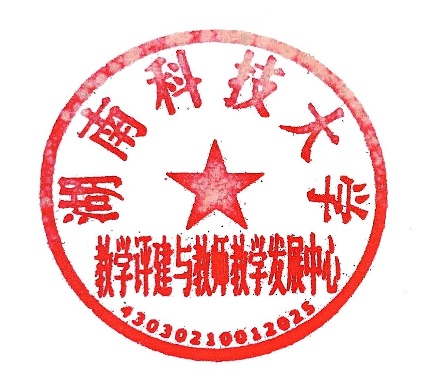 教学评建与教师教学发展中心2022年9月5日附件1：2022年湖南科技大学教师信息化教学竞赛获奖名单附件2：2022年湖南科技大学潇湘学院教师信息化教学竞赛获奖名单姓名所属学院获奖等级刘秋华化学化工学院一等奖赵超土木工程学院一等奖雷石山马克思主义学院二等奖崔辉资源环境与安全学院二等奖刘丽莉生命科学与健康学院二等奖李丽波数学与计算科学学院二等奖朱宇法学与公共管理学院二等奖姓名所属系部获奖等级黄小城土木工程系一等奖彭立春马克思主义系二等奖